Report SIG in-between meetingReport (max. 1750 characters):Topics of the meetingWelcome and general informationExchange and talk about COVID-19 and its relation to our clinical workCase studiesUpdate and first results of the Comp-ACT Project (Ambra)Organisational aspects/next inbetween meetingConclusion and perspectives1: A mindful exercise – operated by Ambra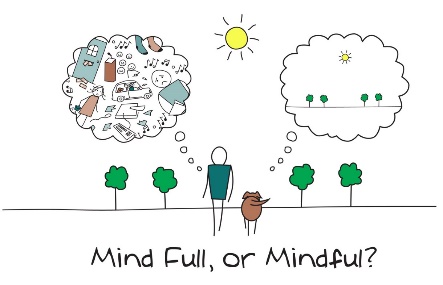 Ambra picked us up and transfered us to a wonderful journey into self-reflection and personal selfcare 2: Exchange and talk about COVID-19 and its relation to our clinical workWhat are your personal / professional experiences at the moment with the Covid-19 pandemic?Most of us experienced a big impact and burden of COVID-19 aspects in our clinical work. We discussed the influences and possible ways to coping with the burden 3: Case studies a. Julia presented a case (positive thinking and dysfunctional reflection and behavior of the objective current situation in clinical sence) 4: Update and first results of the Comp-ACT Project (Ambra) – postponed because more time for discussion regarding the current situation with clinical and personal challenges was needed5: Organisational aspects/next inbetween meeting a. Election of a new SIG chair at the next inbetween meeting i. I was elected for an executive board member of RIMS and would like to overhand this position – WHO WANT TO BECOME THE NEXT SIG CHAIR? Anita would like to be the Co-chair (as in the past) Please let me know if you are interested b. Next inbetween meeting We decided to have another online meeting in spring 2021 I will organize this meeting and will start a doodle to find a date 6. Conclusion and perspectives Pictures: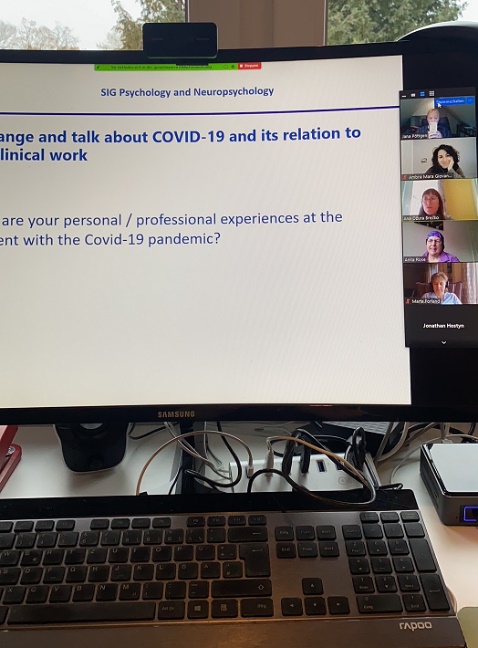 Group picture (incl. first and last names):Participant list:Future plans: Election of a new SIG chairNext in-between meeting: Online inbetween meeting is planned for spring 2021SIG groupPsychology and NeuropsychologyDate of in-between meeting 05th of December 2020Venue (incl. city, country)onlineTopicMindfulness, Covid-19 and future plansFirst NameLast NameCountryMarteForlandNorwayAnaOžura BrečkoSloveniaJuliaSegalUnited KingdomGaetanoPerrottaBelgiumJolienSteyaertBelgiumJanaPoettgenGermanyAna MariaCanzonieriSpainMiekeD'hoogheBelgiumMichellePirardBelgiumBlancaDe Dios PerezUnited KingdomSaraNavarro GómezSpainMònicaNieves ColladoSpainLourdesAssens TausteSpainAnitaRoseUnited KingdomSarahThomasUnited KingdomKarenTurpinCanadaKrisVan Der WegenNetherlandsMelloneySchenkNetherlandsJanHolmbergFinlandAmbra MaraGiovannettiItalyTinneDe StrooperBelgiumMennoSchoonheimNetherlands